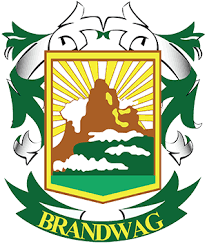 HOËRSKOOL BRANDWAGEKURHULENI NOORD DISTRIKJunie-eksamen 2019WISKUNDE Eksamenvraestel 1GRAAD 1231 Mei 2019Volgehoue akkuraatheid is op ALLE aspekte 
       van die nasienriglyne van toepassing.Dit is onaanvaarbaar om waareds/antwoorde 
       te veronderstel om ‘n probleem op te los.       EUKLIDIESE MEETKUNDES  - ‘n punt vir slegs die beweringR – ‘n punt vir die korrekte rede mits die 
                 bewering ook korrek is S/R – ‘n punt vir beide die bewering en rede 
                    mits beide korrek isS R – ‘n punt vir korrekte bewering en nog 
                      ‘n punt vir korrekte rede                                                                                                                                                 GROOTTOTAAL:  150VRAAGTotaalVRAAGTotaal132221315413514612715818910TOTAAL150VRAAG 1                                                                                                                                [32]VRAAG 1                                                                                                                                [32]1.1.1 of ✓standaardvorm✓faktore✓beide antwoorde                (3)1.1.2     of     ✓standaardvorm✓korrekte vervanging✓   of   ✓                      penaliseer vir afronding    (4)1.1.3 Kritieke waardes:    of      of          OF       ✓tekenverandering✓kritieke waardes✓ongelykheisteken/intervalno-
   tasie                                   (3)1..1.4+3)✓standaardvorm✓faktore✓interval                                    (3)1.1.5     of       ✓kwadreer beide kante✓vereenvoudiging✓standaardvorm✓faktore✓antwoord met keusePenaliseer  indien nie  
                                              (5)1.2...(1)     en      ...(2)... (3) of       of     ✓lineêre vergelyking (3)✓vervang (3) in (2)✓standaardvorm✓faktore✓   of     ✓ ✓ beide waardes van          (7)1.3            (gegee )✓fakotrisering (GGF) in teller✓ ✓antwoord     	  	          (3)1.4✓teller✓noemer	✓faktorisering (GGF) in teller	✓antwoord 		          (4)VRAAG 2                                                                                                                                    [21]VRAAG 2                                                                                                                                    [21]2.1.1    (kwadratiese ry)   (lineêre ry gegee)            	(konstante tweede verskil)✓kwadratiese ry✓konstante tweede verskil✓✓		                       (4)2.1.2✓✓✓ ✓ 		           (4)2.1.3Tussen  en  van kwadratiese ry✓korrekte  formule  ✓vervanging ✓ ✓gevolgtrekking 	           (4)2.2.1Gegee:✓  ✓ ✓  		           (3)2.2.2Meetkundige reeks met:,  en 
 (som van aantal terme < 88 573)✓ ✓✓vervanging in korrekte 
   formule✓logaritme / ✓  ✓                                (6)VRAAG 3                                                                                                                                    [15]VRAAG 3                                                                                                                                    [15]3.1.1in 'n konvergerende reeks is ✓r-waarde		✓✓antwoord                             (3)3.1.2         met         en  ✓korrekte formule✓korrekte vervanging✓antwoord 		           (3)Penaliseer eenmalig vir verkeerde a- en r-waarde in 3.2.1 – 3.2.3Penaliseer eenmalig vir verkeerde a- en r-waarde in 3.2.1 – 3.2.33.2.1Meetkundige reeks met:      en   ✓korrekte formule✓korrekte vervaning  	✓antwoord met eenheid         (3)3.2.2∴ hoogte na vyf jaar = aanvanklike hoogte + groei in vyf jaar ✓korrekte vervanging✓ ✓antwoord 		           (3)3.2.3Reeks konvergeer, aangesien  met ∴ maksimum hoogte = aanvanklike hoogte + 		          =✓korrekte vervanging✓✓antwoord		           (3)VRAAG 4										                  [13]VRAAG 4										                  [13]4.1Gegee:  Vertikale asimptoot (p):   Horisontale asimptoot (q):   ✓✓ 		  (2)4.2-afsnit:  y = 0-afsnit:  ✓y = 0  in  ✓✓-afsnit:      (3)4.3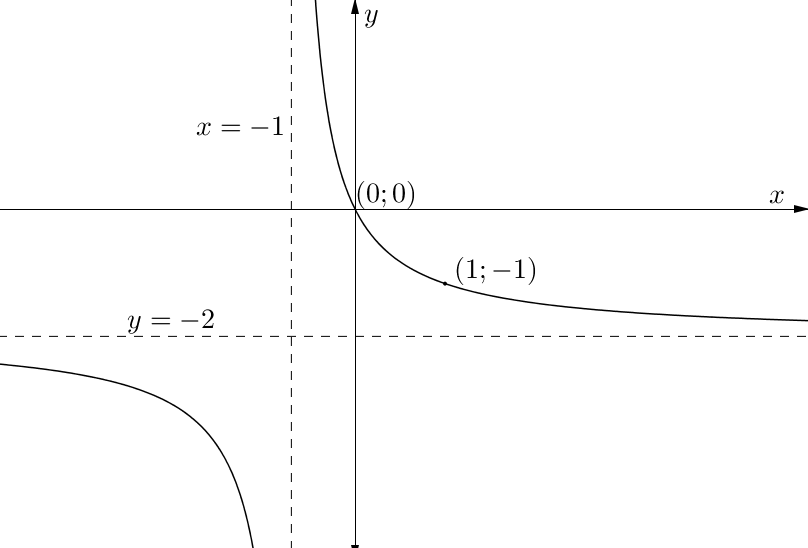 ✓asimptote ✓- en -afsnit✓ekstra punt ✓vorm			  (4)4.4Horisontale translasie van twee eenhede na regs✓twee eenhede✓na regs	              (2)4.5Vertikale asimptoot (p):    Horisontale asimptoot (q):   Snypunt van simmetrie-asse:  -1; -2)Simmetrie-as met positiewe helling:     met   m = 1				             deur   -1; -2)✓vervanging   m=1  en -1; -2) ✓                (2)VRAAG 5											     [14]VRAAG 5											     [14]5.1 met   deur   ✓vervanging en antwoord		              (1)5.2-afsnit:   = 0  in ✓vervanging✓ 		                                      (2)5.3:  ✓✓		  (2)5.4Inverse:  ruil   en y  ✓ruil  en y✓                                       (2)5.5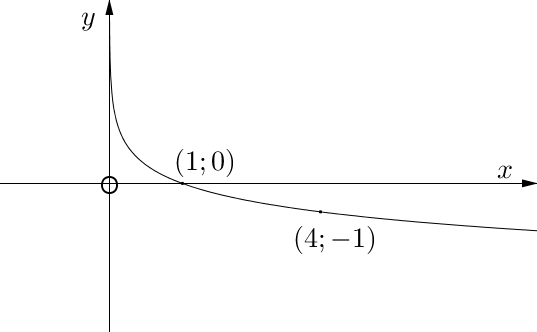 ✓asimptoot (y-as)✓-afsnit:  (1; 0)✓ekstra punt			  (3)5.6✓✓✓✓antwoord                    (4)VRAAG 6      		  	                          Verkeerde formule – ken punt(e) toe aan korrekte A en/of P asook iVRAAG 6      		  	                          Verkeerde formule – ken punt(e) toe aan korrekte A en/of P asook i6.1 jare✓korrekte formule✓vervanging (A, P en i)✓logaritme ✓antwoordPenaliseer afronding		                          (4)6.2✓korrekte formule✓vervanging (i en m)✓ ✓  	  (4)6.3✓korrekte formule✓vervanging (A)✓vervanging (i  en  )✓antwoord 	                                       (4)VRAAG 7 											     [18]VRAAG 7 											     [18]7.1.1Gegee:  gemiddelde helling = ✓korrekte formule✓vervanging teller✓vervanginging noemer✓ antwoord		         (4)7.2Gegee:                  =                 = ✓✓✓vereenvoudiging ✓faktorisering van h✓antwoord  		         (5)Penaliseer eenmalig vir notasie van afgeleide in 7.3.1 – 7.3.3Penaliseer eenmalig vir notasie van afgeleide in 7.3.1 – 7.3.3Penaliseer eenmalig vir notasie van afgeleide in 7.3.1 – 7.3.37.3.1✓✓✓                                         (3)7.3.2✓✓✓                                (3)7.3.3✓✓✓                                 (3)VRAAAG 8 											     [15]VRAAAG 8 											     [15]8.1A en B is draaipunte:       of     ✓ ✓ ✓faktore ✓wortels	✓ 	✓	                                                   (6)8.2✓ ✓✓                            (3)8.3Buitpunt:        ✓✓antwoord  	         (2)8.4 indien: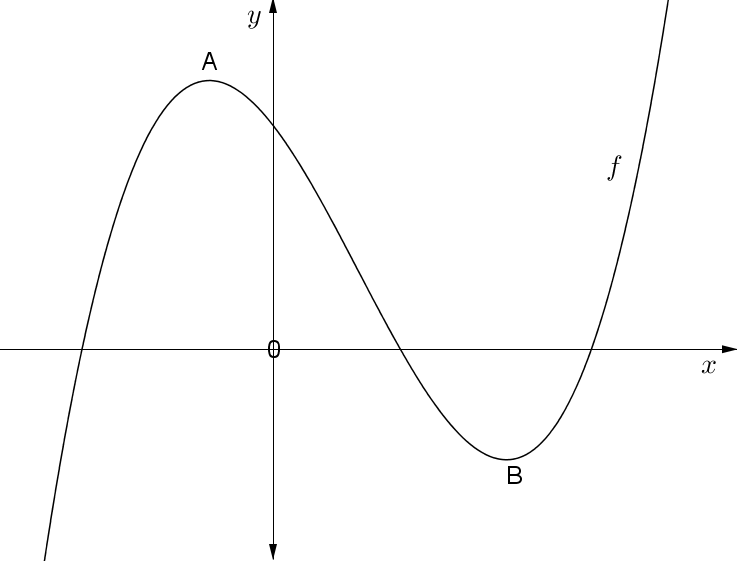 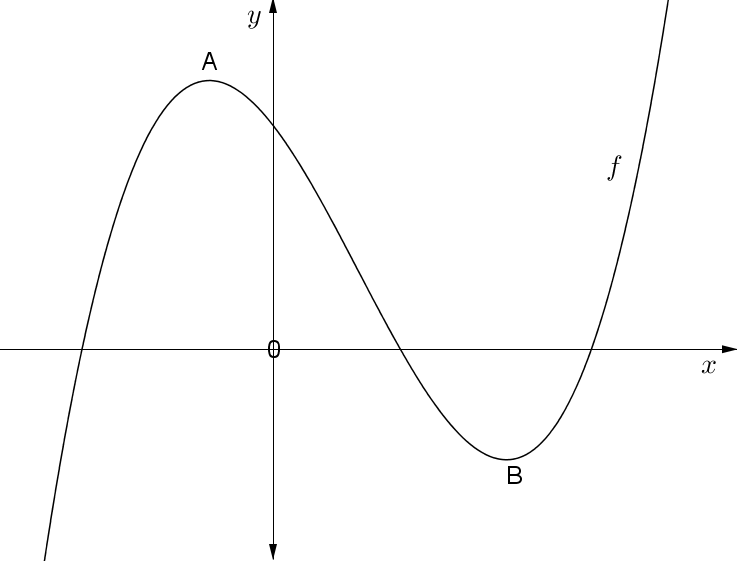 ✓ ✓ ✓  ✓ notasie (	                     (4)VRAAG 9 											     [10]VRAAG 9 											     [10]9.1Gebeurtenisse A en B is onderling uitsluitende gebeure. P(A of B) = 0,57 en P(B) = 2P(A).P(A of B) = P(A)  P(B) – P(A       0,57  =  P(A) + 2P(A) – 0       0,57  =  3P(A)      P(A)  =  0,19 P(B) = 2(0,19)   P(B) = 0,38✓korrekte formule✓P(A of B) = 0,57 en
   P(A✓P(A)  =  0,19✓antwoord                     			   (4)9.2.1✓teller✓ noemer                   
                                       (2)9.2.2.✓teller✓noemer                                                          (2)9.2.3✓teller✓noemer                        (2)